Kultur 
Regional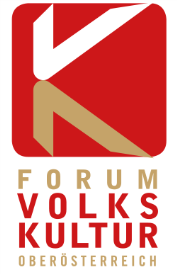 Linz, September 2022Fest der Volkskultur 2022 in Molln. Volkskultur in ihrer Vielfalt lebenEndlich kann das Fest der Volkskultur wieder stattfinden! Nach zweijähriger pandemiebedingter Pause ist Molln von Freitag, 23. September bis Sonntag, 25. September 2022 das Zentrum lebendiger Volkskultur in Oberösterreich! An diesem Wochenende laden das Land Oberösterreich, das OÖ Forum Volkskultur und die Marktgemeinde Molln gemeinsam zu einem Fest ein, das die Vielfalt und Lebendigkeit volkskultureller Arbeit in Oberösterreich präsentiert und dabei auch neue Wege und Zugänge zur Volkskultur aufzeigen will. Alle Generationen und Regionen des Landes haben beim Fest der Volkskultur ihren Platz: Gemeinsam wird an diesem Wochenende musiziert, gesungen, getanzt, gefeiert und gearbeitet und so können sowohl Gäste als auch alle Mitwirkenden Volkskultur in ihrer ganzen Vielfalt erleben. Alle Informationen zum Fest gibt es unter: www.ooe-volkskultur.at   Bunte ProgrammvielfaltDas Fest der Volkskultur spannt einen ein bunten Bogen, der von gelebtem Brauchtum bis zur zeitgemäßen Volksmusik reicht: Musik, Tanz, Mundart, Tracht, Fotografie, aber auch traditionelles Handwerk – das alles können die Besucherinnen und Besucher bei Ausstellungen, Präsentationen und verschiedenen anderen Programmpunkten und Darbietungen erleben. Insbesondere die Ausstellungen im Schul- und Nationalparkzentrum zeigen, was die zahlreichen Ehrenamtlichen in der oberösterreichischen Volkskultur leisten. Dabei sind die Goldhaubenfrauen genauso vertreten wie die Heimat-und Trachtenvereine OÖ, das OÖ Volksbildungswerk oder das OÖ Volksliedwerk. Und natürlich sind auch die Blasmusik, Chöre aus ganz Oberösterreich, der Stelzhamerbund sowie der Arbeitskreis für Klein- und Flurdenkmalforschung, der Verbund OÖ Museen und viele andere Verbände bei den verschiedenen Programmpunkten präsent. Die Gäste können aber auch aktiv werden und sich bei Mini-Kursen des OÖ Volksbildungswerks im Kurrentschreiben oder in der Fotografie versuchen oder an einer Mundart-Schreibwerkstatt des Stelzhamerbundes teilnehmen. Und Kinder lädt der Verband der Heimat- und Trachtenvereine Salzkammergut zu einem Volkstanzworkshop ein.Im Hoisn Haus können beim beliebten Lebkuchengenussfest rund 50 verschiedene Lebkuchenkreationen verkostet werden. Und auch der Maultrommel-Schaubetrieb Wimmer-Bades sowie die Erlebniswelt und Harmonikamanufaktur Schwarz öffnen ihre Pforten. Darüber hinaus lädt die bekannte Schauschmiede Schmidberger zum Werkstattbesuch ein. Shuttle-Busse bringen die Festbesucherinnen und -besucher bequem zu diesen Standorten außerhalb des Ortszentrums. Auch das Wilderer Museum ist ein Schauplatz im umfangreichen Festprogramm: Museen aus ganz Oberösterreich bieten im Rahmen einer Handwerksstraße Einblick in das Papierschöpfen, den Blaudruck, die Sattlerei, das Brunnenbohren und das Schindelmachen und das Wilderer Museum präsentiert den neu gestalteten Trakt mit dem Wildererschwerpunkt sowie die Ausstellungsbereiche rund um Maultrommel, Holzhandwerk und heimische Literatur. Auch das Mähen mit der Sense kann man unter fachlicher Anleitung beim Wilderer Museum ausprobieren. Einen besinnlichen Kontrapunkt bilden Führungen in der Pfarrkirche mit Orgelmusik. Der Eintritt zu allen Veranstaltungen beim Fest der Volkskultur ist frei und das Fest findet bei jedem Wetter statt. Für das leibliche Wohl sorgen lokale Vereine und die örtliche Gastronomie: Das kulinarische Angebot reicht von Knödelvariationen über Suppen und Schöpfgerichten bis zu pikanten Holzknechtspatzen und Kistnbratl. Für den „süßen Guster“ warten frische Bauernkrapfen und hausgemachte Mehlspeisen. Eröffnet wird das Fest der Volkskultur am Freitag, 23. September 2022, ab 17:30 Uhr mit einem Sternmarsch und dem anschließenden Jubiläumsfest „60 Jahre Landesverband der Bürgergarden, Schützenkompanien und Traditionsregimenter in Oberösterreich“. Besondere Programmpunkte am Samstag, 25. September 2022 sind der „Tag des Chorgesangs“ und ein Festabend mit dem OÖ Volksliedwerk und Musikgruppen aus ganz Oberösterreich anlässlich „30 Jahre OÖ Forum Volkskultur“. Am Sonntag, 25. September 2022, findet um 9:00 Uhr eine Feldmesse mit Festzug anlässlich des Landesverbandsfests der OÖ Prangerschützen, 10 Jahre Mollner Prangerschützen und 230 Jahre Schützenverein Molln statt. Den Abschluss bildet um 14:00 Uhr ein buntes Schlussfest mit  Ehrengast Landeshauptmann Mag. Thomas Stelzer.Alle Informationen zum Fest und zum genauen Programm gibt es auf: www.ooe-volkskultur.atDas OÖ Forum Volkskultur ist die Interessenvertretung der Volkskultur in Oberösterreich. Seine Aufgabe ist, Menschen für Volkskultur zu begeistern, sie zu vernetzen, auf die Lebendigkeit und Vielfalt der Volkskultur hinzuweisen sowie die volkskulturelle Arbeit zu unterstützen. 25 Landesverbände und Arbeitsgemeinschaften sind unter dem Dach des OÖ Forums Volkskultur zusammengeschlossen. __________________________________________________________________________Für Fragen stehen wir Ihnen jederzeit gerne zur Verfügung. Rückfragehinweis:OÖ Forum Volkskultur
Andrea Pecherstorfer +43 (0) 732/7720-15458www.ooe-volkskultur.at www.facebook.com/volkskulturooe 